                      Informativo de Matrícula 2020 CRB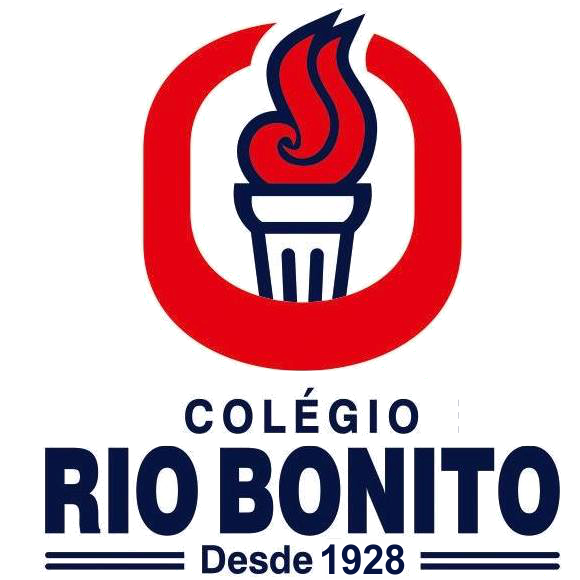                            Ensino Fundamental II - 6º ao 9º ano                                           Senhores pais ou responsáveis, sejam bem vindos!É imprescindível para a realização da matrícula do seu filho(a) em nosso Colégio, que você conheça e confie em nossa Filosofia de Ensino. O compromisso de nossa Instituição Escolar existe há 92 anos, mantendo solidez e padrão de ensino de excelência.Início do ano Letivo 04/02/2020HoráriosOs portões serão abertos às 6h50min, com o início das atividades às 7h10min e o término entre 10h50min às 13h15min,dependendo da carga horária do dia. Atraso de aluno(a) no início do turno:A tolerância será até às 7h25min;Após o fechamento dos portões, o aluno aguardará na Recepção do Colégio a Coordenadora de Turno, para notificar o atraso e conduzir o aluno(a) à sala de aula.Saída de aluno(a) antes do horárioA retirada do aluno(a) antes do término das aulas por solicitação dos Pais ou Responsáveis, deverá ser comunicada à Coordenação previamente por telefone ou pela Agenda Edu do aluno(a) informando dia e hora. Os Pais ou Responsáveis deverão se dirigir à Recepção Escolar, assinar o Termo de Responsabilidade de saída antes do término do turno e aguardar a vinda do aluno(a) de sua respectiva sala de aulaAtendimento com docentesNo término diário das aulas;Agendado antecipadamente com a Coordenadora Pedagógica e de Turno.Agenda escolar digitalA Agenda Edu é uma das ferramentas mais importantes do cotidiano escolar, pois permite a comunicação diária entre nosso Colégio e Familiares.Metodologia de Ensino Tradicional HumanistaProjeto de Reciclagem de lixo eletrônico, Projeto Coleta de óleo vegetal usado, Olimpíada Solidária, Pré Carnaval, Festa Junina, Hispanidad, Excursões, Festejos Municipais, Jogos Estudantis Municipais, Feiras Escolares, Formaturas, Simulados do Sistema de ensino. Material DidáticoApostila Bimestral do Sistema de Ensino pH, Programa de Ensino SAYS Bilingual, Livro Anual, caderno personalizado e pasta personalizada. Estrutura FísicaSala de Arte e Sala de DançaAmbiente interdisciplinar integralizando Arte, Música e Inclusão Social. Almoço no CRB/Restaurante self service PapaolaAberto diariamente, das 11 horas às 14 horas, para alunos(as), pais, familiares, docentes e equipe escolar;Refeitório anexo a cantina com pratos e talheres descartáveis, cardápio saudável e saboroso. Refeição RS10,00.Transporte EscolarO horário de chegada do Transporte Escolar contratado pelos Pais ou Responsáveis dos alunos(as), deverá seguir os horários de entrada e saída dos turnos, determinados pelo Colégio. No primeiro dia de aula, os Pais ou Responsáveis deverão preencher uma ficha na Recepção CRB, informando, nome da empresa, nome do motorista e o telefone de quem prestará o serviço de transporte.Roupas, objetos de uso pessoal e uniforme escolarTodos os objetos pessoais, material didático e uniforme do aluno(a) deverão ser identificados com nome e turma. Os alunos(as) não deverão trazer para o Colégio objetos inadequados à rotina escolarSegurança e assistência para alunos(as)32 câmeras de monitoramento;Seguranças treinados nas portarias;Porto Seguro, Seguro de acidentes pessoais, assistência 24 horas.Uniforme escolar à venda na Secretaria do ColégioAlunas: Camisa, camiseta, bermuda, conjunto de calça comprida e casaco CRB, calça jeans azul escuro, tênis e meias;Alunos: Camisa, camiseta, bermuda, conjunto de calça comprida e casaco CRB, calça jeans azul escuro, tênis e meias;Obs. Não será permitido a frequência do aluno(a) usando, sandálias, sapatilhas e botas;O uniforme completo será de uso obrigatório a partir do mês de março;Uniforme escolar e acessórios para prática de Educação Física e Atividade na piscina:Alunas: Camiseta, bermuda, CRB, tênis e meias;Alunos: Camiseta, bermuda, CRB, tênis e meias;Alunas: Maiô, touca de natação, pente ou escova, sandália ou chinelo e toalha,Alunos: Sunga de praia ou short, touca de natação, pente ou escova, sandália ou chinelo e toalha.Obs.1: A boia de braço será obrigatória para alunos que não sabem nadar.Os itens acima citados deverão ser trazidos em uma bolsa ou sacola, identificada com o nome do aluno(a)Na ocorrência de chuvas, as aulas serão ministradas no Ginásio de esportesComplementação Curricular  / Atividade extraInscrições: Na Recepção CRB durante o mês de Fevereiro, com aulas iniciando no mês de março obedecendo a faixa etária dos alunos(as). Vagas limitadas.Escolinhas de Arte, Esporte e Tecnologia / AtividadesMatrículas: Na Recepção CRB, durante o mês de Fevereiro com descontos para alunos(as) do CRB, de acordo com a faixa etária dos alunos(as). Vagas limitadas.BibliotecaGlobal RoomLaboratório de CiênciasPiscinaQuadras esportivasSala de ArteSala de dançaTeatroDatashowAr condicionadoCarteiras com design anatômicoTotó e Ping PongAtividade Dia da SemanaHorário das aulasDuraçãoTeatro Segunda-feira16h30min às 18h00min1h30minCantoCapoeiraRobóticaInstrumentos musicaisFutsal FemininoFutsal MasculinoGinástica Rítmica